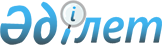 О перечне должностей специалистов, работающих в аульной (сельской) местности
					
			Утративший силу
			
			
		
					Постановление акимата Шортандинского района Акмолинской области от 17 февраля 2009 года № А-1/35. Зарегистрировано Управлением юстиции Шортандинского района Акмолинской области 30 марта 2009 года № 1-18-68. Утратило силу постановлением акимата Шортандинского района Акмолинской области от 14 ноября 2014 года № А-10/256      Сноска. Утратило силу постановлением акимата Шортандинского района Акмолинской области от 14.11.2014 № А-10/256 (вступает в силу со дня подписания).

      В соответствии со статьей 18 Трудового кодекса Республики Казахстан от 15 мая 2007 года, на основании решения Шортандинского районного маслихата от 30 января 2009 года № С-12/19 «О согласовании перечня должностей специалистов социального обеспечения, образования, культуры, работающих в аульной (сельской) местности, имеющих право на повышенные на двадцать пять процентов должностные оклады и тарифные ставки» акимат Шортандинского района ПОСТАНОВЛЯЕТ:



      1. Определить перечень должностей специалистов социального обеспечения, образования, культуры, работающих в аульной (сельской) местности, согласно приложению.



      2. Настоящее постановление распространяется на правоотношения, возникшие с 1 января 2009 года.



      3. Признать утратившим силу постановление акимата Шортандинского района от 27 ноября 2008 года № А-3/222 «О перечне должностей специалистов, работающих в аульной (сельской) местности» (зарегистрированное в региональном Реестре государственной регистрации нормативных правовых актов № 1-18-61 от 24 декабря 2008 года, опубликованное в районных газетах «Вести» 17 января 2009 года № 2, «Өрлеу» 17 января 2009 года № 2).



      4. Контроль за исполнением настоящего постановления возложить на заместителя акима Шортандинского района Игнатова В.П.



      5. Настоящее постановление вступает в силу со дня государственной регистрации в Управлении юстиции Шортандинского района и вводится в действие со дня официального опубликования.      Аким

      Шортандинского района                      С.Камзебаев      СОГЛАСОВАНО:      Начальник государственного

      учреждения (далее - ГУ)

      «Отдел образования»

      Шортандинского района                      М.Атабаев      Начальник ГУ«Отдел культуры

      и развития языков»

      Шортандинского района                      Т.Бартош      Начальник ГУ «Отдел занятости

      и социальных программ» 

      Шортандинского района                      Ж.Мунтаева      Начальник ГУ «Отдел экономики

      и бюджетного планирования»

      Шортандинского района                      О.Мут      Секретарь Шортандинского

      районного маслихата                        Г.Скирда

Приложение       

к постановлению акимата

Шортандинского района 

от 17 февраля 2009 года

№ А-1/35       

Перечень должностей специалистов социального обеспечения, образования, культуры, работающих в аульной (сельской) местности      Сноска. Приложение в редакции постановления акимата Шортандинского района Акмолинской области от 21.01.2013 № А-1/7 (вводится в действие со дня официального опубликования).

      1. Должности специалистов образования: директор, директор организаций дополнительного образования, заведующий дошкольной организацией, заместитель директора по учебной работе, заместитель директора по воспитательной работе, медицинская сестра, педагог-психолог, старший вожатый, учителя всех специальностей организаций образования, воспитатель, методист, библиотекарь, музыкальный руководитель детских дошкольных организаций, преподаватель-организатор начальной военной подготовки, культорганизатор, аккомпаниатор, музыкальный руководитель, мастер производственного обучения, логопед, диетическая сестра.



      2. Должности специалистов социального обеспечения: руководитель государственного учреждения, специалист центра занятости, социальный работник по уходу.



      3. Должности специалистов культуры: руководитель государственного учреждения и казенного предприятия, руководитель подразделения (сектора, отделения (отдела), подразделения, филиала), художественный руководитель, методист, руководитель кружка, музыкальный руководитель, режиссер, аккомпаниатор, художник-оформитель, библиограф, библиотекарь, учитель государственного языка государственного учреждения «Центр обучения государственному языку» отдела культуры и развития языков Шортандинского района.
					© 2012. РГП на ПХВ «Институт законодательства и правовой информации Республики Казахстан» Министерства юстиции Республики Казахстан
				